………………………………………………………………			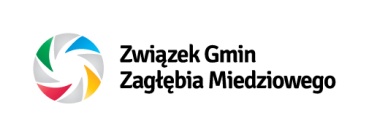              (imię i nazwisko)        						………………………………………………………………					………………………………………………………………  					…………………………………………….                                (adres zamieszkania, numer telefonu)          						                     (miejscowość i data)WYPOWIEDZENIE UMOWY DZIERŻAWY POJEMNIKAInformuję, że w dniu …………………… wypowiadam umowę wyposażenia nieruchomości zlokalizowanej w ………………………………………………. (należy podać adres nieruchomości) w pojemniki do zbierania zmieszanych odpadów komunalnych z dnia ……………………………….Zobowiązuję się zwrócić dzierżawione pojemnik/pojemniki*: .……. szt. o pojemności                 0,12 m3/0,24 m3* do dnia………………………………Uwagi urzędowe: Data rozwiązania umowy: …………………………………….……………………………………………………………………………………………………………………………………………………………………………………………………………………………………………………………………………………………………………………………………………………………………………………………………………………………………………………………………………………………………………………..….		                    ………………………………………                                                                          (Strona przyjmująca) 					                                           (Podpis wnioskodawcy)*  - niepotrzebne skreślićObowiązek informacyjny wynikający z art. 13 Rozporządzenia Parlamentu Europejskiego i Rady (UE) 2016/679 z dnia 
27 kwietnia 2016 r. w sprawie ochrony osób fizycznych w związku z przetwarzaniem danych osobowych i w sprawie swobodnego przepływu takich danych oraz uchylenia dyrektywy 95/46/ WE (4.5.2016 L 119/38 Dziennik Urzędowy Unii Europejskiej PL):Administratorem Pani/Pana danych osobowych (ADO) jest: Związek Gmin Zagłębia Miedziowego, ul. Mała 1, 59-100 Polkowice, tel.: +48 76 840 14 90, e-mail: biuro@zgzm.pl,kontakt z Inspektorem Ochrony Danych: Tomasz Wadas, tel. 509 737 586 , e-mail: iod@zgzm.pl,dane osobowe Pani/Pana są przetwarzane na podstawie art. 6 ust. 1 lit. c ogólnego rozporządzenie j/w 
o ochronie danych oraz ustawy z dnia 13 września 1996 roku o utrzymaniu czystości i porządku w gminach (tekst jedn.: Dz. U. z 2019 r. poz. 2010 ze zm.) w celu zawarcia umowy wyposażania nieruchomości 
w pojemniki do zbierania zmieszanych odpadów komunalnych i realizacji usługi wynikającej w ww. umowy,dane osobowe będą przetwarzane przez 3 lata od rozwiązania/wygaśnięcia umowy,odbiorcą danych osobowych jest podmiot obsługujący system informatyczny (wyłącznie w ramach umów serwisowych) oraz podmioty upoważnione na podstawie przepisów prawa,posiada Pani/Pani prawo do: żądania od administratora dostępu do danych osobowych, prawo do ich sprostowania, 
a także prawo do wniesienia sprzeciwu wobec przetwarzania.podanie danych osobowych jest wymogiem ustawowym. Niepodanie danych osobowych będzie skutkowało niemożliwością wykonania usługi wyposażenia nieruchomości w pojemniki do zbierania zmieszanych odpadów komunalnych,przysługuje Panu/Pani prawo wniesienia skargi do organu nadzorczego, tj. Prezesa Urzędu Ochrony Danych Osobowych,Pani/Pana dane nie będą przetwarzane w sposób zautomatyzowany i nie będą poddawane profilowaniu.